Wrocław, 18.10.2018 r.ZAPROSZENIE DO ZŁOŻENIA OFERTZamawiający, Uniwersytet Medyczny we Wrocławiu zaprasza Państwa do składania ofert w postępowaniu o wartości szacunkowej netto nieprzekraczającej równowartości kwoty 30 000,00 euro, którego przedmiotem jest:Świadczenie usług kurierskich w obrocie zagranicznym (Bruksela, Belgia) dotyczących przesyłek medycznych w projekcie BETA3_LVH (próbki z materiałem biologicznym), wymagających kontrolowanych warunków przewozu tj. kontrolowana temperatura, przewóz w suchym lodzie, w specjalnych opakowaniach. Kody 	CPV:  64120000-3 Usługi kurierskiePRZEDMIOT ZAMÓWIENIAPrzedmiotem zamówienia są usługi kurierskie w obrocie zagranicznym (Bruksela, Belgia), dotyczące przesyłek medycznych w badaniu BETA3_LVH (próbki z materiałem biologicznym), wymagające kontrolowanych warunków przewozu tj. kontrolowana temperatura, przewóz 
w suchym lodzie, w specjalnych opakowaniach, świadczone na potrzeby Uniwersytetu Medycznego we Wrocławiu w okresie 24 miesięcy od dnia podpisania umowy.Postępowanie na rzecz projektu o akronimie BETA3_LVH, finansowanego z programu ramowego w zakresie badań naukowych i innowacji Unii Europejskiej „Horyzont 2020”. Numer umowy grantowej: 634559. Szczegółowy opis przedmiotu zamówienia stanowi załącznik nr 1 do Zaproszenia.TERMIN REALIZACJI PRZEDMIOTU ZAMÓWIENIA: Zamówienie będzie realizowane od dnia podpisania umowy do dnia udzielenia zamówienia łącznie na kwotę równą cenie najkorzystniejszej oferty, nie dłużej jednak niż w okresie 24 miesięcy od dnia podpisania umowy.ZAWARTOŚĆ OFERTY: Oferta cenowa Wykonawcy powinna zawierać:Wypełniony i podpisany Formularz ofertowy (zał. nr 2 do niniejszego Zaproszenia), SKŁADANIE OFERT Ofertę należy składać do dnia 23.10.2018 r. do godz. 11⁰⁰ w następujących formach:Listownie na adres: Zespół ds. Zamówień Publicznych UMW przy ul. Marcinkowskiego 2-6, 
50-368 Wrocław, pokój nr 3A 113.1 lub Faksem (71/ 784-00-45), lub Pocztą e-mail w formie pdf na adres: monika.komorowska@umed.wroc.pl KRYTERIA OCENY OFERTPrzy wyborze najkorzystniejszej oferty Zamawiający zastosuje następujące kryteria oceny ofert:                  *Ilość pkt. liczona do dwóch miejsc po przecinkuZamawiający udzieli zamówienia Wykonawcy, który:złożył ofertę, której treść odpowiada treści niniejszego Zapytania ofertowegouzyska najwyższą ilość punktów.  Załączniki do zapytania ofertowego:Szczegółowy opis przedmiotu zamówieniaFormularz ofertowy                                                                                                 Z upoważnienia Rektora Kanclerz UMWmgr Iwona Janus Załącznik nr 1 do Zaproszenia   SZCZEGÓŁOWY OPIS PRZEDMIOTU ZAMÓWIENIADostawa przesyłek medycznych (ludzki materiał biologiczny) wymagających kontrolowanych warunków przewozu do Belgii (Bruksela). Przesyłki odbierane będę bezpośrednio z Klinik Kardiologii w 4. Wojskowym Szpitalu Kliniczny 
z Polikliniką SP ZOZ, ul. Rudolfa Weigla 5, 50-981 Wrocław.Wykonawca dostarczy specjalne opakowania do przewozu przesyłek medycznych, w tym suchy lód lub inne materiały chłodzące (zgodnie ze zgłoszonym przez Zamawiającego zapotrzebowaniem na materiały). Zapewnienie opcji doręczenia przesyłki do określonej godziny dnia następnego: 9:00, 10:00, 12:00. Wykonawca będzie odpowiadał za zorganizowanie i przeprowadzenie, w razie potrzeby, niezbędnych formalności celnych, przy czym Zamawiający jest  zobowiązany do dostarczenia pełnej dokumentacji do odpraw celnych. Zamawiający wyda wymagane pełnomocnictwa dla Wykonawcy do czynności prawnych w jego imieniu , związanych z odprawą celną. Średnia liczba przewidywanych przesyłek - 6 rocznie.Wykonawca w okresie obowiązywania umowy będzie świadczył usługi będące przedmiotem zamówienia sukcesywnie, w ilościach wynikających z bieżących potrzeb Zamawiającego stosownie do zapotrzebowania jednostek zgłaszanych przez pracowników Zamawiającego.Ilości nadawanych przesyłek, określonych w zał. nr 2 do Zaproszenia, są ilościami szacunkowymi.Koszt nadawania przesyłek określany będzie na podstawie cen jednostkowych podanych 
w Formularzu ofertowym Wykonawcy (zał. nr 2 do Zaproszenia).Załącznik nr 2 do Zaproszenia   FORMULARZ OFERTOWY1. Zarejestrowana nazwa Wykonawcy: ..............................................................................................................................................2. Adres Wykonawcy: ..............................................................................................................................................3. Nazwiska osób po stronie oferenta uprawnionych do reprezentowania Wykonawcy przy sporządzaniu niniejszej oferty: .......................................................................................................................................NIP....................................... Regon.......................................  telefon ....................................faks ...................................... e-mail ....................................... www. .....................................Oferujemy wykonanie przedmiotu zamówienia pn.: Usługi kurierskie w obrocie zagranicznym, dotyczące przesyłek medycznych w badaniu BETA3_LVH (próbki z materiałem biologicznym), wymagających kontrolowanych warunków przewozu na potrzeby Uniwersytetu Medycznego we Wrocławiu.Tabela nr 1*Łączna wartość brutto PLN zawiera wszelkie koszty realizacji przedmiotowego postępowania w tym 
w szczególności: opłata paliwowa, specjalne opakowania do przewozu przesyłek medycznych w tym suchy lód lub inne materiały chłodzące oraz inne opłaty związane z realizacją przedmiotowego zamówienia.Oświadczam, że spełniam wszystkie warunki określone w Zaproszeniu.Oświadczam, że jestem związany niniejszą ofertą  przez okres 30 dni od dnia upływu terminu składania ofert. Data    ……………………….                                                               Podpis i pieczęć Wykonawcy                                                                                                  ……………………………………………….50-367 Wrocław, Wybrzeże L. Pasteura 1Zespół ds. Zamówień Publicznych UMWul. Marcinkowskiego 2-6, 50-368 Wrocławfaks 71 / 784-00-45e-mail: monika.komorowska@umed.wroc.pl 50-367 Wrocław, Wybrzeże L. Pasteura 1Zespół ds. Zamówień Publicznych UMWul. Marcinkowskiego 2-6, 50-368 Wrocławfaks 71 / 784-00-45e-mail: monika.komorowska@umed.wroc.pl Lp.KRYTERIAWAGA%Ilośćpkt.Sposób oceny: wzory, uzyskaneinformacje mające wpływ na ocenę  1Cena realizacji zamówienia100100                    Najniższa cena ofertyIlość pkt.  = --------------------------  x 100                    Cena oferty badanej    Przesyłki kurierskie zagraniczne do BelgiiPrzesyłki kurierskie zagraniczne do BelgiiL.p.RodzajWagaSzacunkowa ilość w okresie 24 miesięcyCena jednostkowa netto PLNCena jednostkowa brutto PLNkol. 5+7Podatek VAT %Łączna wartość netto PLNkol. 4x5Łączna wartość brutto PLN ⃰kol. 7+8Łączna wartość brutto PLN ⃰kol. 7+812345678991przesyłka medyczna od 10 kg do 15 kg62przesyłka medycznaod 16 kg do 25 kg63Razem:4Słownie brutto: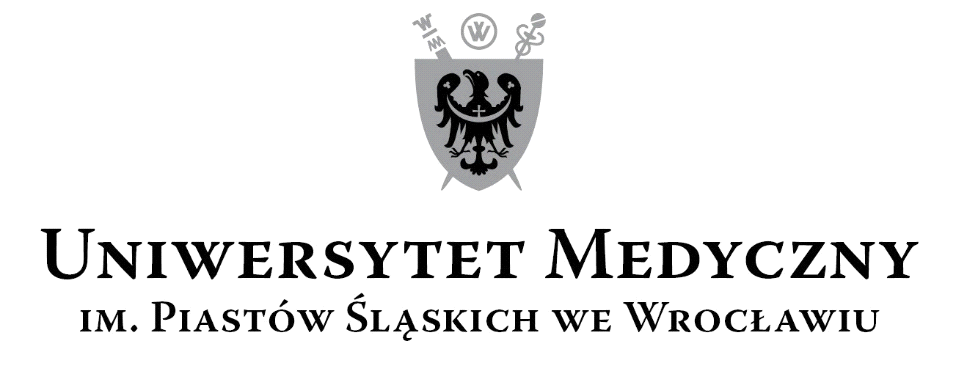 